Surówka z pora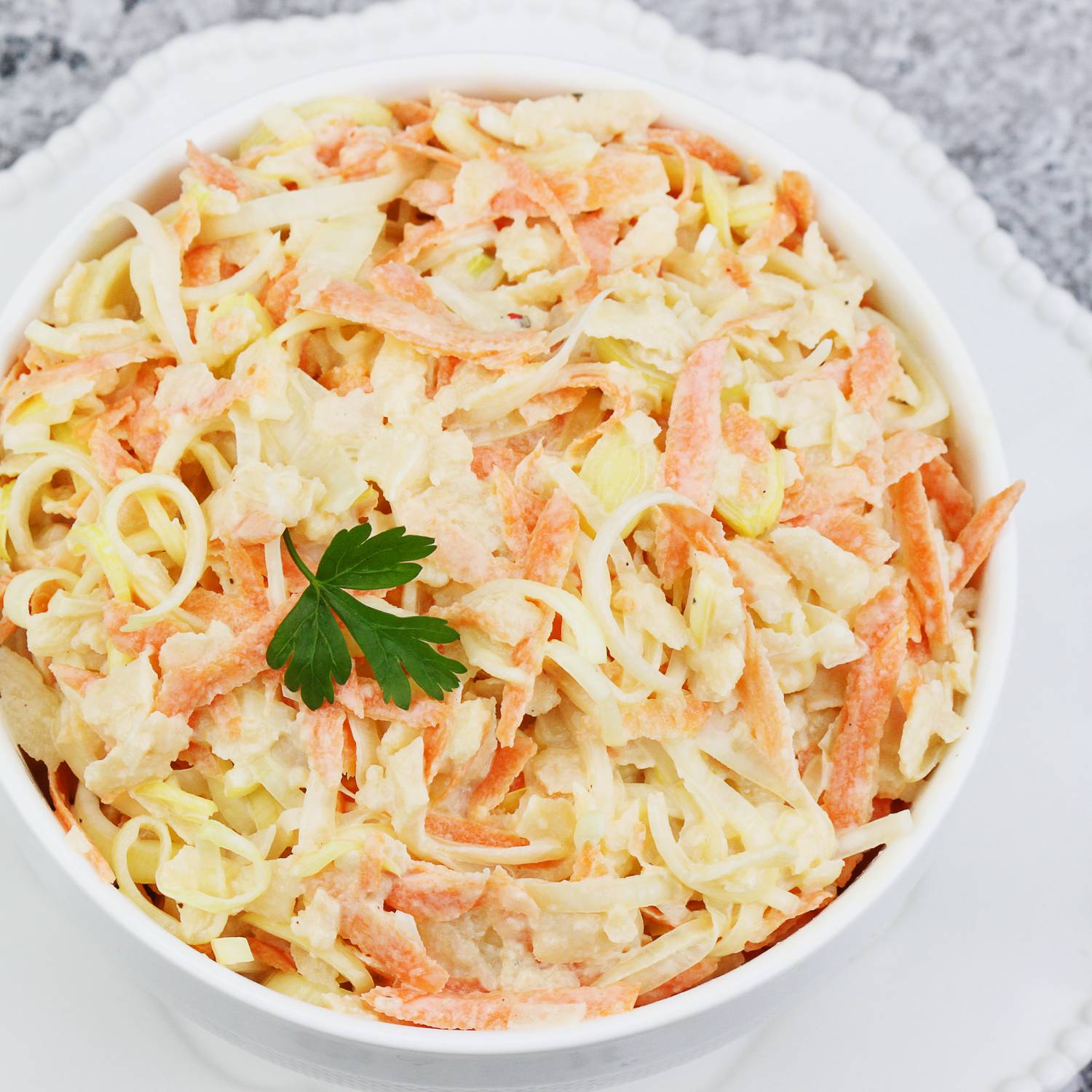 Składniki:jeden duży por1 jabłko 1 średnia marchew 2 łyżki majonezu lub jogurtu naturalnego2 łyżki kwaśnej śmietany przyprawy: szczypta pieprzu, dwie szczypty soliWykonanie:Pora umyj i pokrój w drobne paski. Jabłko i marchew obierz i zetrzyj na tarce. Dodaj majonezu lub jogurtu naturalnego oraz dopraw do smaku przyprawami. 